Состав приемной комиссии О составе приемной комиссии НовГУ на 2021 годДля организации и проведения приема студентов на 1 курс НовГУ в 2021 годуПРИКАЗЫВАЮ:Создать приемную комиссию в следующем составе:Боровиков Ю.С. - и.о. ректора НовГУ - председатель ПКДанейкин Ю.В. - проректор по ОД - зам. председателя ПКПермяков А.В. - директор ЦДОД "ДНК им. С.В.Ковалевской" - ответственный секретарь ПКАлексеева О.В. - начальник ОАМН - зам. отв. секретаря ПК по аспирантуреИгнатенко Ю.Б. - начальник ООП ЦДОД "ДНК им. С.В.Ковалевской" - зам. отв. секретаря ПК по бакалавриату/специалитету, магистратуре, программам среднего профессионального образованияПетрова О.С. - начальник отдела ординатуры- зам. отв. секретаря ПК по ординатуреЕфременков А.Б. - проректор по НРИТульцев Е.Л. - начальник УЦРАлексеева М.А. - директор СТПК (филиал)Вебер В.Р. - директор ИМОВобликова Т.В. - директор ИСХПРКрапчунов Д.Е. - и.о.директора ИГУМЛебедева Н.А. - директор МКМозуль Л.Н. - директор ГЭКСапожков С.Б. -  директор ИПТТрифонов В.А. - директор ИЭУПЭминов С.И. - директор ИЭИСШирин А.Г. - директор ИНПОШульцев В.А. - начальник ЮУ, директор ПТККолесников С.А. - директор ЦЦСУ - ответственный за работу электронной базы "Абитуриент"Горбачёва Е.В. - вед. программист ОЦТУ - ответственная за проверку достоверности сведений о результатах ЕГЭс изменениями от 31.05.2021 № 1019, от 15.06.2021 № 1165Министерство науки и высшего образования Российской ФедерацииФедеральное государственное бюджетное образовательное учреждение высшего образования"Новгородский государственный университет имени Ярослава Мудрого"07.04.2021ПРИКАЗ№ 645И.о. ректора НовГУЮ.С.Боровиков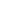 Приказ вносит:
Директор ЦДОД ДНКА.В.ПоздняковаСОГЛАСОВАНО:Проректор по ОДЮ.В.ДанейкинПроректор по НРИА.Б.ЕфременковРедактировать | Папка